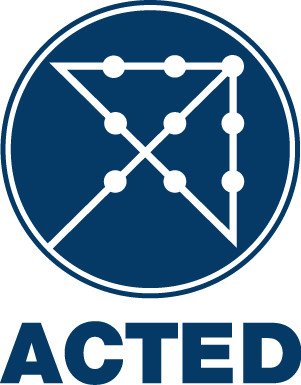 APPEL D’OFFRES NATIONAL ACTED Niger TRAVAUX DE TRANSFORMATION, EXTENSION-BRANCHEMENT DES POINTS D'EAURéférence d’appel d’offres : T/30FJB/BC9/RPE-RFP/NIAMEY/LOG/05042023/001ACTED (Agence d’Aide à la Coopération Technique et au Développement), pour la mise en œuvre de son projet financé par le Fond humanitaire OCHA (Réponse aux besoins urgents en eau, hygiène et assainissement et abris et bien non alimentaires des populations affectées par les déplacements et sinistrées par les inondations dans la région de Tillabéry :L’appel d’offre sera conduit en utilisant les documents d’offre standards d’ACTED et ouvert à tous les fournisseurs et prestataires de services qualifiés. Les Documents d’Offre (en français) peuvent être retirés gratuitement en version électronique moyennant une clé usb, par tous les soumissionnaires intéressés aux adresses suivantes :Bureau de coordination ACTED à Niamey, Quartier plateau, en face de l’école de cadre, BP 14 004, Niamey, République du NigerBase opérationnelle ACTED à Diffa, Quartier Sabon Carré, Diffa, République du Niger,Base opérationnelle ACTED à N’guigmi, sur la RN1 en face la station-service Garbaty, N'Guigmi, République du Niger,Base opérationnelle ACTED à Tillabery, Quartier Riz du Niger, en face du bureau UNHCR, Tillabery, République du NigerUne séance d’information préalable à la soumission sera organisée le 12/04/2023 à 11H00 au Bureau de coordination ACTED à Niamey, ainsi qu’aux bureaux de Diffa, N’guigmi et Tillabery. La participation de tous les soumissionnaires intéressés à cette séance d’information est préférable mais non obligatoire. Pour toute question, veuillez contacter le bureau de représentation d’ACTED à Niamey le 17/04/2023 à 18H00 au plus tard par téléphone (+227 96 87 58 98 ).Toutes les offres doivent être soumises avant le 19/04/2023 à 18H00 aux adresses mentionnées ci-dessus dans une enveloppe scellée. Les offres en retard seront automatiquement rejetées.ACTED ne prend en charge aucun frais ou dépense étant occasionné(e) pour le soumissionnaire par la préparation et la soumission de son offre à ACTED.La séance d’ouverture des offres se tiendra le 24/04/2023 à 15H00 dans le bureau de représentation d’ACTED Niamey. La présence des représentants des soumissionnaires est autorisée. Remarque : si vous êtes témoin ou soupçonnez un acte illégal, inapproprié ou contraire à l'éthique ou des pratiques commerciales (comme la sollicitation, l'acceptation ou la tentative de fournir ou d'accepter un pot-de-vin) pendant le processus d'appel d'offres, veuillez communiquer avec le numéro de téléphone suivant 4554 (gratuit pour les numéros oranges)  et/ou envoyer un courriel à transparency@acted.org.